 ОБЩИНСКА ПРОГРАМА ПО БДП Мерките в таблицата по-долу произтичат от Националната стратегия за БДП 2021-2030 г. и Плана за действие към нея и се отнасят за всички общини, поради което са предварително дефинирани и унифицирани. Те се приемат като мерки с постоянен характер и следва да се интегрират в дейността на общината текущо.Единствено Мярка 37 КОНРЕКТНИ МЕРКИ ЗА ПОДОБРЯВАНЕ НА ПЪТНАТА БЕЗОПАСНОСТ следва да се попълни от общината допълнително в конкретика. Конкретните мерки следва да се насочени към най-спешните нужди, изведени в констатациите на състоянието на пътнотранспортната инфраструктура в общината след извършените обходи и огледи, одити и инспекции, отразени в общинския доклад. Ако някоя от включените видове подмерки от мярка 37 не се планирана, се попълва „не се предвижда“. Съгласно чл. 167в от Закона за движението по пътищата общинската програма по БДП (с попълнена мярка 37) се изготвя от кмета на общината. В този смисъл, програмата, подготвена от общинска комисия по БДП, друга структура в общината или служител, подпомагащи кмета, се изпраща в секретариата на ОКБДП, подписана от кмета на общината.Програмата се изпраща на секретариата на ОКБДП в срок до 15-ти януари на плановата година. КМЕТ: ………………………./…………………….……./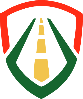 ДАБДПУниверсална Безопасна МобилностОБЩИНА………………………………………………………………………………………ГОДИНА……………………………………………………………………………………..ПРЕДВАРИТЕЛНО ДЕФИНИРАНИ И УНИФИЦИРАНИ МЕРКИПРЕДВАРИТЕЛНО ДЕФИНИРАНИ И УНИФИЦИРАНИ МЕРКИПРЕДВАРИТЕЛНО ДЕФИНИРАНИ И УНИФИЦИРАНИ МЕРКИ1. Подготовка на конкретни мерки по пътна безопасност за общинската програма по БДП и представянето им в секретариата на ОКБДП за целите на областната план-програма1. Подготовка на конкретни мерки по пътна безопасност за общинската програма по БДП и представянето им в секретариата на ОКБДП за целите на областната план-програма1. Подготовка на конкретни мерки по пътна безопасност за общинската програма по БДП и представянето им в секретариата на ОКБДП за целите на областната план-програма2. Управление и администриране на дейността на общинска комисия по БДП (съгласно изискванията на Закона за движението по пътищата – за общини над 30 000 души, както и за общини под 30 000 души, които са преценили да сформират такава комисия) 2. Управление и администриране на дейността на общинска комисия по БДП (съгласно изискванията на Закона за движението по пътищата – за общини над 30 000 души, както и за общини под 30 000 души, които са преценили да сформират такава комисия) 2. Управление и администриране на дейността на общинска комисия по БДП (съгласно изискванията на Закона за движението по пътищата – за общини над 30 000 души, както и за общини под 30 000 души, които са преценили да сформират такава комисия) 3. Участие в дейността на областната комисия по БДП – присъствие и активно участие в заседанията, както и изпълнение на взетите решения 3. Участие в дейността на областната комисия по БДП – присъствие и активно участие в заседанията, както и изпълнение на взетите решения 3. Участие в дейността на областната комисия по БДП – присъствие и активно участие в заседанията, както и изпълнение на взетите решения 4. Участие в обучения за ОКБДП, организирани от ДАБДП 4. Участие в обучения за ОКБДП, организирани от ДАБДП 4. Участие в обучения за ОКБДП, организирани от ДАБДП 5. Изпълнение на методически указания на ДАБДП във връзка с политиката по БДП в изпълнение на Националната стратегия по БДП и произтичащите от нея документи5. Изпълнение на методически указания на ДАБДП във връзка с политиката по БДП в изпълнение на Националната стратегия по БДП и произтичащите от нея документи5. Изпълнение на методически указания на ДАБДП във връзка с политиката по БДП в изпълнение на Националната стратегия по БДП и произтичащите от нея документи6. Подготовка на информация за изпълнени мерки за целите на годишен областен доклад по БДП (част 1 от общинския доклад) и представянето й в секретариата на ОКБДП; подготовка на въпросник за състоянието (част 2 от общински доклад) и представянето му в ДАБДП6. Подготовка на информация за изпълнени мерки за целите на годишен областен доклад по БДП (част 1 от общинския доклад) и представянето й в секретариата на ОКБДП; подготовка на въпросник за състоянието (част 2 от общински доклад) и представянето му в ДАБДП6. Подготовка на информация за изпълнени мерки за целите на годишен областен доклад по БДП (част 1 от общинския доклад) и представянето й в секретариата на ОКБДП; подготовка на въпросник за състоянието (част 2 от общински доклад) и представянето му в ДАБДП7. Наблюдение и оценка на изпълнението на общинската политика по БДП с цел повишаване на ефективността му7. Наблюдение и оценка на изпълнението на общинската политика по БДП с цел повишаване на ефективността му7. Наблюдение и оценка на изпълнението на общинската политика по БДП с цел повишаване на ефективността му8. Обезпечаване на служители, отговорни за координацията на общинската политика по БДП8. Обезпечаване на служители, отговорни за координацията на общинската политика по БДП8. Обезпечаване на служители, отговорни за координацията на общинската политика по БДП9. Участие в работа с деца в областта на БДП, съвместно с РУО9. Участие в работа с деца в областта на БДП, съвместно с РУО9. Участие в работа с деца в областта на БДП, съвместно с РУО10. Участие в организиране и провеждане на извънкласни дейности и кампании по БДП за деца в системата на образованието, съвместно с РУО10. Участие в организиране и провеждане на извънкласни дейности и кампании по БДП за деца в системата на образованието, съвместно с РУО10. Участие в организиране и провеждане на извънкласни дейности и кампании по БДП за деца в системата на образованието, съвместно с РУО11. Ограничаване на рисковете от ПТП при осъществяване на организиран превоз на деца, свързан с учебна и/или извънучебна дейност в системата на предучилищното и училищно образование11. Ограничаване на рисковете от ПТП при осъществяване на организиран превоз на деца, свързан с учебна и/или извънучебна дейност в системата на предучилищното и училищно образование11. Ограничаване на рисковете от ПТП при осъществяване на организиран превоз на деца, свързан с учебна и/или извънучебна дейност в системата на предучилищното и училищно образование12. Организиране и провеждане на превантивни кампании по БДП с акцент върху превишената/несъобразена скорост, шофирането след употреба на алкохол, наркотични вещества и техните аналози, ползване на обезопасителни колани и системи за обезопасяване на деца, техническата изправност на МПС, поведение на участниците в движението и др.12. Организиране и провеждане на превантивни кампании по БДП с акцент върху превишената/несъобразена скорост, шофирането след употреба на алкохол, наркотични вещества и техните аналози, ползване на обезопасителни колани и системи за обезопасяване на деца, техническата изправност на МПС, поведение на участниците в движението и др.12. Организиране и провеждане на превантивни кампании по БДП с акцент върху превишената/несъобразена скорост, шофирането след употреба на алкохол, наркотични вещества и техните аналози, ползване на обезопасителни колани и системи за обезопасяване на деца, техническата изправност на МПС, поведение на участниците в движението и др.13. Провеждане на единна и целенасочена комуникационна и медийна политика в областта на БДП13. Провеждане на единна и целенасочена комуникационна и медийна политика в областта на БДП13. Провеждане на единна и целенасочена комуникационна и медийна политика в областта на БДП14. Отбелязване на дати, свързани с БДП 14. Отбелязване на дати, свързани с БДП 14. Отбелязване на дати, свързани с БДП 15. Прилагане на комплекс от мерки по БДП спрямо общинските служители за предпазването им от ПТП при взаимодействие с пътната система съгласно разработената от ДАБДП система от мерки15. Прилагане на комплекс от мерки по БДП спрямо общинските служители за предпазването им от ПТП при взаимодействие с пътната система съгласно разработената от ДАБДП система от мерки15. Прилагане на комплекс от мерки по БДП спрямо общинските служители за предпазването им от ПТП при взаимодействие с пътната система съгласно разработената от ДАБДП система от мерки16. Анализ на травматизма по места и часови интервали за целите на координация на действията с ОДМВР16. Анализ на травматизма по места и часови интервали за целите на координация на действията с ОДМВР16. Анализ на травматизма по места и часови интервали за целите на координация на действията с ОДМВР17. Системно поддържане и надграждане на документирана база данни за състоянието на БДП в общината17. Системно поддържане и надграждане на документирана база данни за състоянието на БДП в общината17. Системно поддържане и надграждане на документирана база данни за състоянието на БДП в общината18. Разработване и прилагане на планове за устойчива градска мобилност 18. Разработване и прилагане на планове за устойчива градска мобилност 18. Разработване и прилагане на планове за устойчива градска мобилност 19. Прилагане на процедури за управление на пътната безопасност 19. Прилагане на процедури за управление на пътната безопасност 19. Прилагане на процедури за управление на пътната безопасност 20. Изпълнение/актуализация на генерални планове за организация на движението в населените места 20. Изпълнение/актуализация на генерални планове за организация на движението в населените места 20. Изпълнение/актуализация на генерални планове за организация на движението в населените места 21. Прилагане на ефективен контрол при управление на договорите за проектиране и строителство, и поддържане на пътната инфраструктура21. Прилагане на ефективен контрол при управление на договорите за проектиране и строителство, и поддържане на пътната инфраструктура21. Прилагане на ефективен контрол при управление на договорите за проектиране и строителство, и поддържане на пътната инфраструктура22. Интегриране на научните изследвания и добрите практики в областта на пътната безопасност22. Интегриране на научните изследвания и добрите практики в областта на пътната безопасност22. Интегриране на научните изследвания и добрите практики в областта на пътната безопасност23. Извършване на текущи и годишни обходи и огледи, и документирана оценка на транспортно-експлоатационното състояние на пътната инфраструктура като база за подготовка на мерките за пътна безопасност 23. Извършване на текущи и годишни обходи и огледи, и документирана оценка на транспортно-експлоатационното състояние на пътната инфраструктура като база за подготовка на мерките за пътна безопасност 23. Извършване на текущи и годишни обходи и огледи, и документирана оценка на транспортно-експлоатационното състояние на пътната инфраструктура като база за подготовка на мерките за пътна безопасност 24. Планиране и бюджетиране на приоритетни мерки по БДП (капиталови инвестиции и текущо поддържане) в годишните бюджети на база оценката на транспортно-експлоатационното състояние на пътната инфраструктура съгласно описанието им в мярка 3724. Планиране и бюджетиране на приоритетни мерки по БДП (капиталови инвестиции и текущо поддържане) в годишните бюджети на база оценката на транспортно-експлоатационното състояние на пътната инфраструктура съгласно описанието им в мярка 3724. Планиране и бюджетиране на приоритетни мерки по БДП (капиталови инвестиции и текущо поддържане) в годишните бюджети на база оценката на транспортно-експлоатационното състояние на пътната инфраструктура съгласно описанието им в мярка 3725. Актуализация на организацията на движение 25. Актуализация на организацията на движение 25. Актуализация на организацията на движение 26. Приоритетно обследване, обозначаване, обезопасяване и наблюдение на рискови участъци и участъци с концентрация на ПТП; обезпечаване с технически средства за контрол със съдействието на ОДМВР26. Приоритетно обследване, обозначаване, обезопасяване и наблюдение на рискови участъци и участъци с концентрация на ПТП; обезпечаване с технически средства за контрол със съдействието на ОДМВР26. Приоритетно обследване, обозначаване, обезопасяване и наблюдение на рискови участъци и участъци с концентрация на ПТП; обезпечаване с технически средства за контрол със съдействието на ОДМВР27. Защита на уязвимите участници в движението – пешеходци и велосипедисти, чрез обезпечаване и обезопасяване на пешеходното и велосипедно движение27. Защита на уязвимите участници в движението – пешеходци и велосипедисти, чрез обезпечаване и обезопасяване на пешеходното и велосипедно движение27. Защита на уязвимите участници в движението – пешеходци и велосипедисти, чрез обезпечаване и обезопасяване на пешеходното и велосипедно движение28. Текуща актуализация на организацията на движение чрез системи за контрол и управление на трафика28. Текуща актуализация на организацията на движение чрез системи за контрол и управление на трафика28. Текуща актуализация на организацията на движение чрез системи за контрол и управление на трафика29. Информиране на водачите за въведени ВОБД и други ограничения 29. Информиране на водачите за въведени ВОБД и други ограничения 29. Информиране на водачите за въведени ВОБД и други ограничения 30. Развитие на обществения транспорт и изграждане на оптимални връзки между различните видове транспорт30. Развитие на обществения транспорт и изграждане на оптимални връзки между различните видове транспорт30. Развитие на обществения транспорт и изграждане на оптимални връзки между различните видове транспорт31. Подкрепа за алтернативни форми на придвижване (обществен транспорт, пешеходно и вело движение)31. Подкрепа за алтернативни форми на придвижване (обществен транспорт, пешеходно и вело движение)31. Подкрепа за алтернативни форми на придвижване (обществен транспорт, пешеходно и вело движение)32. Интегриране на стандартите, свързани с БДП, в изискванията към договорите за проектиране и строителство на пътна инфраструктура; прилагане на ефективен контрол при управление на договорите 32. Интегриране на стандартите, свързани с БДП, в изискванията към договорите за проектиране и строителство на пътна инфраструктура; прилагане на ефективен контрол при управление на договорите 32. Интегриране на стандартите, свързани с БДП, в изискванията към договорите за проектиране и строителство на пътна инфраструктура; прилагане на ефективен контрол при управление на договорите 33. Спазване на правилата за престой и паркиране на автомобили33. Спазване на правилата за престой и паркиране на автомобили33. Спазване на правилата за престой и паркиране на автомобили34. Въвеждане на системи за дистанционно регулиране на трафика с оглед достъп на спасителните екипи до мястото на настъпил инцидент34. Въвеждане на системи за дистанционно регулиране на трафика с оглед достъп на спасителните екипи до мястото на настъпил инцидент34. Въвеждане на системи за дистанционно регулиране на трафика с оглед достъп на спасителните екипи до мястото на настъпил инцидент35. Стимулиране употребата на безопасни и екологични автомобили 35. Стимулиране употребата на безопасни и екологични автомобили 35. Стимулиране употребата на безопасни и екологични автомобили 36. Участие в провеждане на съвместни учения за реакция при настъпило ПТП 36. Участие в провеждане на съвместни учения за реакция при настъпило ПТП 36. Участие в провеждане на съвместни учения за реакция при настъпило ПТП 37. КОНРЕКТНИ МЕРКИ ЗА ПОДОБРЯВАНЕ НА ПЪТНАТА БЕЗОПАСНОСТ В ОБЩИНАТА:37. КОНРЕКТНИ МЕРКИ ЗА ПОДОБРЯВАНЕ НА ПЪТНАТА БЕЗОПАСНОСТ В ОБЩИНАТА:37. КОНРЕКТНИ МЕРКИ ЗА ПОДОБРЯВАНЕ НА ПЪТНАТА БЕЗОПАСНОСТ В ОБЩИНАТА:1/ Дейности по настилки по платно за движение1/ Дейности по настилки по платно за движение1/ Дейности по настилки по платно за движениеМестоположение: /населено място; улица/път/...............................................Описание в конкретика, което включва следното:Частично/цялостно: .......................Участък от улицата/пътя/кръстовище: ........................... Дължина: ............................. км Прогнозна стойност: ....................2/ Дейности по тротоари и банкети 2/ Дейности по тротоари и банкети 2/ Дейности по тротоари и банкети Местоположение: .............................................../населено място; улица/път/Описание в конкретика, което включва следното:Частично/цялостно: .......................Участък от улицата/пътя/кръстовище: ........................... Дължина: ............................. км Прогнозна стойност: .................... 3/ Дейности по сигнализиране с пътни знаци3/ Дейности по сигнализиране с пътни знаци3/ Дейности по сигнализиране с пътни знациМестоположение: .............................................../населено място; улица/път/Описание в конкретика, което включва следното:Брой знаци: ......................Прогнозна стойност: .................... 4/ Дейности по сигнализиране с пътна маркировка4/ Дейности по сигнализиране с пътна маркировка4/ Дейности по сигнализиране с пътна маркировкаМестоположение: .............................................../населено място; улица/път/Описание в конкретика, което включва следното:Дължина на участъка от улицата/пътя: ...................... кмОпресняване на съществуваща или полагане на нова маркировка ...................(описва се дължината за какъв вид действие се отнася)Прогнозна стойност: ....................5/ Дейности по ограничителни системи за пътища/мантинели 5/ Дейности по ограничителни системи за пътища/мантинели 5/ Дейности по ограничителни системи за пътища/мантинели Местоположение: .............................................../населено място; улица/път/Описание в конкретика, което включва следното:Дължина на участъка от улицата/пътя:: ...................... кмРемонт на съществуващи или монтиране на нови ...................(описва се дължината за какъв вид действие се отнася)Прогнозна стойност: .................... 6/ Дейности по велосипедна инфраструктура 6/ Дейности по велосипедна инфраструктура 6/ Дейности по велосипедна инфраструктура Местоположение: .............................................../населено място; улица/път/Описание в конкретика, което включва следното:Дължина от улицата/пътя:...................... кмВид дейности (настилки, сигнализация, др.) ...................Прогнозна стойност: ....................7/ Обезопасяване на спирки на обществения транспорт  7/ Обезопасяване на спирки на обществения транспорт  7/ Обезопасяване на спирки на обществения транспорт  Местоположение: .............................................../населено място; улица/път/Описание в конкретика, което включва следното:Брой спирки: ...................... бр.Вид обезопасителни дейности ................... (пътно уширение/джоб, оградни съоръжения, преградни буферни тела, осветяване, сигнализация и др.)Прогнозна стойност: .................... 8/ Обезопасяване на пешеходни пътеки и изграждане на пешеходна инфраструктура8/ Обезопасяване на пешеходни пътеки и изграждане на пешеходна инфраструктура8/ Обезопасяване на пешеходни пътеки и изграждане на пешеходна инфраструктураМестоположение: .............................................../населено място; улица/път/Описание в конкретика, което включва следното:Брой пътеки: ...................... бр.Вид обезопасителни дейности по пътеки ...................Вид обезопасителни дейности по друга пешеходна инфраструктура ...................  (подлези, надлези, пешеходни алеи и др.)Прогнозна стойност: .................... 9/ Мерки за успокояване на движението (кръгови кръстовища, изнесени тротоари, острови, изкуствени неравности, др.), включително на входовете/изходите на населените места9/ Мерки за успокояване на движението (кръгови кръстовища, изнесени тротоари, острови, изкуствени неравности, др.), включително на входовете/изходите на населените места9/ Мерки за успокояване на движението (кръгови кръстовища, изнесени тротоари, острови, изкуствени неравности, др.), включително на входовете/изходите на населените местаМестоположение: ............................................... /населено място; улица/път/Описание в конкретика, което включва следното:Вид дейности за успокояване на движението: ...................Прогнозна стойност: ....................10/ Изграждане на нови улици/общински пътища10/ Изграждане на нови улици/общински пътища10/ Изграждане на нови улици/общински пътищаМестоположение: ............................................... /населено място; улица/път/Описание в конкретика, което включва следното:Вид дейности: ...................Прогнозна стойност: ....................11/ Изграждане на пътища за извеждане на транзитния трафик11/ Изграждане на пътища за извеждане на транзитния трафик11/ Изграждане на пътища за извеждане на транзитния трафикМестоположение: ............................................... /населено място; улица/път/Описание в конкретика, което включва следното:Вид дейности: ...................Прогнозна стойност: ....................12/ Модернизация на обществения транспорт и автомобилния парк12/ Модернизация на обществения транспорт и автомобилния парк12/ Модернизация на обществения транспорт и автомобилния паркМестоположение: .............................................../населено място/Описание в конкретика, което включва следното:Видове дейности: ................... /закупуване на нови превозни средства, системи за управление на трафика, оптимизация на схемите за движение на обществения транспорт, др./ Прогнозна стойност: ....................13/ Други мерки по преценка на Общината: .....................................13/ Други мерки по преценка на Общината: .....................................13/ Други мерки по преценка на Общината: .................................................................................... Описание в конкретика:........................................................ Прогнозна стойност: ....................